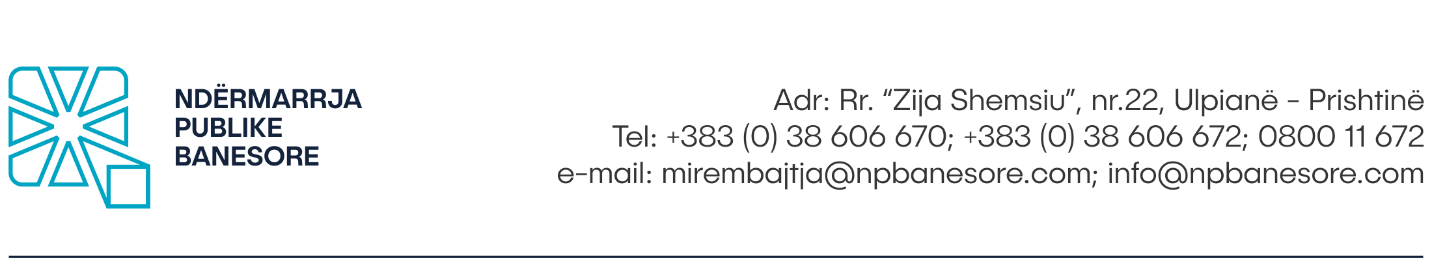 Në bazë të dispozitave të Nenit 8 të Ligjit të Punës, si dhe Udhëzimit Administrativ Nr.01/2024 Për Regullimin e Procedurave të Konkursit në Sektorin Publik Neni 5, 7 dhe 8,   Ndërmarrja Publike Banesore Sh.A në Prishtinë, shpall: K O N K U R SPër plotësimin e vendit të punësTitulli i vendit të punës: Administrator/e i/e Pikave 4 pozita I raporton: Udhëheqësit/es të/së Divizionit për Administrim të Pikave Mbështetëse të NPB-sëNiveli i pagës: 5Orët e Punës:  40 orë në javëKohëzgjatja e Kontratës: Me kohë të  pacaktuar ( puna provuese 3 muaj)Vendi Punës: Rr. “Zija Shemsiu” nr. 22, Ulpianë- Prishtinë ( selia e Ndërmarrjes Publike Banesore)Detyrat dhe përgjegjësitë:Administron punët së bashku me Udhëheqësin e Divizionit dhe mbështet mbikëqyrësit e projekteve;Është përgjegjës për realizimin e objektivave të caktuara nga Udhëheqësi i Divizionit përkatës;Koordinon dhe mbështet ekipet në terren për mirëmbajtje, dhe sigurohet që intervenimet të jenë efektive dhe afatgjata;Merr pjesë në planifikime për nevojat në investime, renovime, mirëmbajtje dhe problemet ne terren;Ndihmon ekipet e terrenit në zgjedhje të problemeve më të mëdha përmes konsultimeve me Udhëheqësin e Divizionit;Bashkëpunon me Zyrtarin për Shitje dhe Zyrtarin për takime me banorë duke i informuar dhe krijuar terren për zgjerimin e tregut;Koordinon informatat e terrenit dhe përcjell detyrat dhe informatat qe vijnë nga tereni përmes konsultimit me Udhëheqësin e Divizionit;Përgatit raportet e punës në baza javore, mujore, vjetore;Në bazë të nevojave, organizon banorët për takime me zyrtarët e niveleve të ndryshme të NPB-së;Ndihmon banorët në artikulimin e kërkesave rreth shërbimeve nga NPB;Përcjell gjendjen e lagjes të cilën e ka në administrim dhe raporton për gjetjet; Përditëson bazën e të dhënave me listat e njësive të banimit;Kryen pune dhe detyra tjera te kërkuara nga Udhëheqësi i Divizionit, bazuar në natyrën e punës dhe kërkesave te NPB-së.Kualifikimet: Diplomë universitare;2 vite përvojë pune;Preferohen kualifikime, trajnime apo certifikime relevante. Aftësitë:Aftësi kompjuterike në aplikacionet e Microsoft Office ;Efikas/e në punë ekipore;Të ketë etikë në punë dhe integritet;Preferohet njohuri bazike e gjuhës angleze; Njohuri në planifikim dhe kontrolle; Shkathtësi të shkëlqyera komunikative, organizative dhe analitike;Shkathtësi për të punuar në grup, nën presion dhe të dëshmoj fleksibilitet në punë.Procedura e Konkurrimit Kandidatët e interesuar, formularin zyrtar mund ta marrin në zyret e Burimeve Njerëzore të Ndërmarrjes Publike Banesore apo ta shkarkojnë nga web faqja e internetit në adresën:www.npbanesore.com/shpalljet/mundesi-punesimi/.Dokumentacionin/ Aplikacioni  mund ta dërgoni në mënyrë Elektronike përmes emailit zyrtar: burimet.njerezore@npbanesore.com. Kandidatët të cilët konkurojnë duhet të shënojnë saktë adresën, numrin e telefonit kontaktues si dhe email adresën. Vetëm kandidatët e përzgjedhur do të ftohen në procedura të tjera të rekrutimit. Dokumentet që duhet të bashkangjiten: Aplikacioni i NPB-së; Dëshmitë për Shkollim,Dëshmi për përvojën e punës se paku 2 vite;Preferohet  kualifikime, trajnime apo certifikime relevante. Certifikatën që nuk jeni nën hetime nga Gjykata (jo më e vjetër se gjashtë muaj);Kopjen e letërnjoftimit; Jetë Përshkrimi (CV)APLIKACIONET DHE DOKUMENTACIONI I PAKOMPLETUAR SIPAS KËRKESAVE TË PËRCAKTUARA NË KËTË SHPALLJE SI DHE ATO QË ARRIJNË PAS SKADIMIT TË AFATIT TË KONKURSIT, NUK DO TË SHQYRTOHEN. Shpallja është e hapur që nga data  28.06.2024  deri më  12.07.2024.Për informata më të hollësishme mund të kontaktoni në Divizionin e Burimeve Njerëzore të Ndërmarrjes Publike Banesore në nr. tel. : 038 553 311. Na osnovu odredaba člana 8 Zakona o radu, kao i Administrativnog uputstva br. 01/2024 o regulisanju tenderskih procedura u javnom sektoru član 5, 7 i 8, Javno stambeno preduzeće Sh.A u Prištini, saopštava : K O N K U R SDa popuni radno mestoNaziv radnog mesta: Administrator poena 4 pozicije Izveštaji: Rukovodiocima Odeljenja za administraciju tačaka podrške NPBVisina plate: 5Radno vreme: 40 sati nedeljnoTrajanje ugovora: na neodređeno vreme (probni rad 3 meseca)Mesto rada: Ul. „Zija Šemsiu“ br. 22, Ulpiane- Priština (sedište Javnog stambenog preduzeća)Dužnosti i odgovornosti:a) Administrator radi zajedno sa vođom odeljenja i podržava nadzornike projekta;b) odgovoran je za realizaciju ciljeva postavljenih od strane rukovodioca odgovarajućeg odeljenja;c) Koordinira i podržava terenske timove za održavanje i osigurava da su intervencije efikasne i dugoročne;d) učestvuje u planiranju investicionih potreba, renoviranja, održavanja i problema na terenu;e) Pomaže terenskim timovima u odabiru glavnih problema kroz konsultacije sa vođom odseka;f) sarađuje sa službenikom prodaje i službenikom za sastanke sa stanovnicima, informisanje i stvaranje osnova za širenje tržišta;g) Koordinira informacije na terenu i prosleđuje zadatke i informacije koje dolaze sa terena kroz konsultacije sa vođom odseka;h) priprema izveštaje o radu na nedeljnom, mesečnom, godišnjem nivou;i) na osnovu potreba organizuje stanovnike za sastanke sa službenicima različitih nivoa NPB;j) Pomaže stanovnicima u artikulisanju zahteva za usluge od NPB;k) Prati stanje naselja pod njegovom upravom i izveštava o nalazima; l) Ažurira bazu podataka sa spiskovima stambenih jedinica;m) Obavlja poslove i druge poslove koje zahteva rukovodilac odeljenja, na osnovu prirode posla i zahteva NPB.Kvalifikacije: · Fakultetska diploma;· 2 godine radnog iskustva;· Poželjne su relevantne kvalifikacije, obuka ili sertifikati. veštine:· Poznavanje rada na računaru u Microsoft Office aplikacijama;· Efikasan u timskom radu;· Da imaju radnu etiku i integritet;· Poželjno je osnovno znanje engleskog jezika; · Poznavanje planiranja i kontrola; · Odlične komunikacijske, organizacione i analitičke sposobnosti;· Sposobnost rada u grupi, pod pritiskom i demonstracije fleksibilnosti na poslu.Procedura konkursa Zainteresovani kandidati zvaničan formular mogu dobiti u Službi za kadrove Javnog stambenog preduzeća ili ga preuzeti sa sajta na adresi:vvv.npbanesore.com/shpalljet/mundesi-punesimi/.Documentation/ Prijavu možete poslati elektronski putem službene e-pošte: svarne.njerezore@npbanesore.com. Kandidati koji se takmiče moraju da unesu tačnu adresu, kontakt telefon i email adresu. Samo odabrani kandidati će biti pozvani na dalje procedure zapošljavanja. Dokumenti koje treba priložiti: • NPB aplikacija; • uverenja o obrazovanju,• Dokaz o radnom iskustvu od najmanje 2 godine;• Poželjne su relevantne kvalifikacije, obuka ili sertifikati. • Uverenje da niste pod istragom (ne starije od šest meseci);• Kopija lične karte; • Biografija (CV)NEKOMPLETNE PRIJAVE I DOKUMENTACIJA PREMA USLOVIMA NAVEDENIM U OVOM OGLASU I PRISLEPE NAKON KONKURSNOG ROKA NEĆE SE RAZMATRATI. Oglas je otvoren od 28.06.2024 do 12.07.2024.Za detaljnije informacije možete se obratiti Odeljenju za ljudske resurse Javnog stambenog preduzeća na br. tel. : 038 553 311.